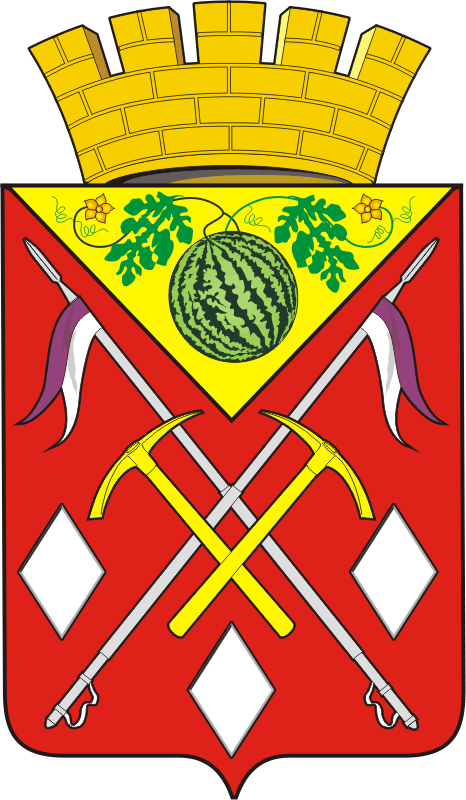         АДМИНИСТРАЦИЯ      МУНИЦИПАЛЬНОГО            ОБРАЗОВАНИЯ           СОЛЬ-ИЛЕЦКИЙ        ГОРОДСКОЙ ОКРУГ ОРЕНБУРГСКОЙ ОБЛАСТИ         ПОСТАНОВЛЕНИЕ         28.12.2020  № 4534-пО внесении изменений в постановление администрации муниципального образования Соль-Илецкий городской округ от 27.08.2019 № 1771-п «Об утверждении Положения о проверке соблюдения гражданином, замещавшим должность муниципальной службы, запретов на замещение, на условиях трудового договора, должности в организации и (или) на выполнениев данной организации работ (оказание данной организацииуслуг) на условиях гражданско-правового договора(гражданско-правовых договоров) в случаях,предусмотренных федеральными законами, еслиотдельные функции муниципального управленияданной организацией входили в должностные(служебные) обязанности муниципального служащего, и соблюдения работодателем условий заключения трудовогодоговора или соблюдения условий заключения гражданско-правового договора с таким гражданином».В соответствии со статьей 12 Федерального закона от 25.12.2008 № 273-ФЗ «О противодействии коррупции», Федеральным законом от 02.03.2007 № 25-ФЗ «О муниципальной службе в Российской Федерации», в целях предупреждения коррупционных проявлений на муниципальной службе постановляю:1. Внести в постановление администрации муниципального образования Соль-Илецкий городской округ от 27.08.2019 № 1771-п «Об утверждении Положения о проверке соблюдения гражданином, замещавшим должность муниципальной службы, запретов на замещение, на условиях трудового договора, должности в организации и (или) на выполнение в данной организации работ (оказание данной организации услуг) на условиях гражданско-правового договора (гражданско-правовых договоров) в случаях, предусмотренных федеральными законами, если отдельные функции муниципального управления данной организацией входили в должностные (служебные) обязанности муниципального служащего, и соблюдения работодателем условий заключения трудового договора или соблюдения условий заключения гражданско-правового договора с таким гражданином» следующие изменения.1.1. Приложение к постановлению изложить в новой редакции согласно приложению к настоящему постановлению.2. Распространить действие настоящего постановления на самостоятельные структурные подразделения администрации муниципального образования Соль-Илецкий городской округ, обладающие правом юридического лица.3. Сектору по вопросам муниципальной службы и кадровой работе администрации муниципального образования Соль-илецкий городской округ ознакомить муниципальных служащих администрации муниципального образования Соль-Илецкий городской округ и самостоятельных структурных подразделений муниципального образования Соль-Илецкий городской округ, обладающих правом юридического лица, с настоящим постановлением.4. Контроль за исполнением настоящего постановления возложить на заместителя главы администрации городского округа - руководителя аппарата Немича В.М.5. Настоящее постановление вступает в силу после его официального опубликования (обнародования).Глава муниципального образования Соль-Илецкий городской округ                                                  А.А. КузьминРазослано: в Прокуратуру Соль-Илецкого района, организационный отдел, сектор по вопросам муниципальной службы и кадровой работе, структурные подразделения администрации городского округаПриложение к постановлению администрации муниципального образования Соль-Илецкий городской округ от 28.12.2020 № 4534-пПриложение к постановлению администрации муниципального образования Соль-Илецкий городской округ от 27.08.2019 № 1771-пПОЛОЖЕНИЕо проверке соблюдения гражданином, замещавшим должностьмуниципальной службы, запрета на замещение на условияхтрудового договора должности и (или) на выполнение работ(оказание услуг) в организации на условияхгражданско-правового договора, если отдельные функциимуниципального управления данной организациейвходили в должностные (служебные) обязанностимуниципального служащего, и соблюденияработодателем условий заключения трудового договораили гражданско-правового договора с таким гражданином1. Настоящим Положением определяется порядок осуществления проверки:а) соблюдения гражданином, замещавшим должность муниципальной службы, включенной в перечень, утвержденный постановлением администрации муниципального образования Соль-Илецкий городской округ от 27.08.2019 № 1769-п «Об утверждении Перечня должностей муниципальной службы администрации муниципального образования Соль-Илецкий городской округ, в течение двух лет после увольнения, с которых гражданин, замещавший должность муниципальной службы, имеет право замещать на условиях трудового договора должности в организации и (или) выполнять в данной организации работы (оказывать данной организации услуги) в течение месяца стоимостью более ста тысяч рублей на условиях гражданско-правового договора (гражданско-правовых договоров), если отдельные функции муниципального управления данной организации входили в должностные (служебные) обязанности муниципального служащего, с согласия комиссии по соблюдению требований к служебному поведению муниципальных служащих и урегулированию конфликтов интересов» (далее - гражданином, замещавшим должность муниципальной службы) в течение 2 лет со дня увольнения с муниципальной службы запрета на замещение на условиях трудового договора должности в организации и (или) на выполнение в данной организации работ (оказание данной организации услуг) на условиях гражданско-правового договора (гражданско-правовых договоров) в течение месяца стоимостью более 100 тысяч рублей, если отдельные функции муниципального управления данной организацией входили в должностные (служебные) обязанности муниципального служащего без согласия комиссии по соблюдению требований к служебному поведению муниципальных служащих и урегулированию конфликта интересов;б) соблюдения работодателем условий заключения трудового договора или соблюдения условий заключения гражданско-правового договора с указанным гражданином.2. Гражданин, замещавший должность муниципальной службы, в течение двух лет со дня увольнения с муниципальной службы:имеет право с согласия комиссии замещать на условиях трудового договора должность в организации и (или) выполнять в данной организации работы (оказывать данной организации услуги) в течение месяца стоимостью более ста тысяч рублей на условиях гражданско-правового договора (гражданско-правовых договоров) в случаях, если отдельные функции муниципального управления данной организацией входили в его должностные (служебные) обязанности;обязан при заключении трудовых договоров (гражданско-правовых договоров) в вышеуказанном случае сообщать работодателю сведения о последнем месте муниципальной службы с соблюдением законодательства Российской Федерации о государственной тайне.3. Проверка, предусмотренная пунктом 1 настоящего положения, осуществляется по решению главы муниципального образования Соль-Илецкий городской округ (руководителя самостоятельного структурного подразделения).Решение принимается отдельно в отношении каждого гражданина, замещавшего должность муниципальной службы, указанную в пункте 1 настоящего положения, и оформляется распоряжением (приказом).4. Проверку, предусмотренную пунктом 1 настоящего положения, осуществляет должностное лицо сектора по вопросам муниципальной службы и кадровой работе администрации муниципального образования Соль-Илецкий городской округ, ответственное за работу по профилактике коррупционных и иных правонарушений (далее - должностное лицо, ответственное за работу по профилактике коррупционных и иных правонарушений).5. Основаниями для осуществления проверки, предусмотренной пунктом 1 настоящего положения, являются:а) письменная информация, поступившая от работодателя, который заключил трудовой договор (гражданско-правовой договор) с гражданином, замещавшим должность с функциями муниципального управления, в порядке, предусмотренном постановлением Правительства Российской Федерации от 21.01.2015 № 29 "Об утверждении правил сообщения работодателем о заключении трудового или гражданско-правового договора на выполнение работ (оказание услуг) с гражданином, замещавшим должности государственной или муниципальной службы, перечень которых устанавливается нормативными правовыми актами Российской Федерации";б) непоступление письменной информации от работодателя в течение 10 дней с даты заключения трудового (гражданско-правового) договора с гражданином, замещавшим должность с функциями муниципального управления, если комиссией было принято решение о даче согласия на замещение должности либо выполнение работы (оказание услуги);в) информация, представленная в письменном виде и в установленном порядке:правоохранительными органами, иными государственными органами, органами местного самоуправления и их должностными лицами;постоянно действующими руководящими органами политических партий, региональными отделениями политических партий и зарегистрированных в соответствии с законодательством Российской Федерации иных общественных объединений, не являющихся политическими партиями;Общественной палатой Оренбургской области;должностным лицом, ответственным за работу по профилактике коррупционных и иных правонарушений;общероссийскими средствами массовой информации;иными организациями.6. Информация анонимного характера не может служить основанием для проведения проверки.7. Проверка осуществляется в срок, не превышающий 60 дней со дня принятия решения о ее проведении. Срок проверки может быть продлен до 90 дней лицом, принявшим решение о ее проведении.8. При осуществлении проверки подлежат установлению следующие фактические обстоятельства:а) замещение гражданином, указанным в пункте 1 настоящего положения, должности муниципальной службы, включенной в перечни должностей;б) истечение (неистечение) двухлетнего срока со дня увольнения с муниципальной службы гражданина, замещавшего должность муниципальной службы, до дня заключения трудового договора (гражданско-правового договора), указанного в пункте 1 настоящего положения;в) наличие (отсутствие) отдельных функций муниципального управления в отношении организации, указанной в пункте 1 настоящего положения, в должностных (служебных) обязанностях гражданина, замещавшего должность муниципальной службы;г) наличие (отсутствие) решения соответствующей комиссии о даче согласия (отказе) гражданину, замещавшему должность муниципальной службы, на замещение на условиях трудового договора должности в организации и (или) на выполнение в данной организации работ (оказание данной организации услуг) на условиях гражданско-правового договора (гражданско-правовых договоров).9. В случае необходимости должностное лицо, ответственное за работу по профилактике коррупционных и иных правонарушений при проведении проверки обеспечивает направление запросов главы муниципального образования Соль-Илецкий городской округ (руководителя самостоятельного структурного подразделения) на предприятия, в учреждения и организации (далее - организации) с целью получения информации о заключении с гражданином, замещавшим должность муниципальной службы, трудового или гражданско-правового договора на выполнение работ (оказание услуг).10. В запросе, предусмотренном пунктом 9 настоящего положения, указываются:а) фамилия, имя, отчество руководителя организации, в которую направляется запрос;б) нормативный правовой акт, на основании которого направляется запрос;в) фамилия, имя, отчество, дата и место рождения, место регистрации, жительства гражданина, в отношении которого проводится проверка;г) фамилия, инициалы и номер телефона муниципального служащего, подготовившего запрос.11. В случае поступления информации, предусмотренной подпунктом "а" пункта 5 настоящего положения, должностное лицо, ответственное за работу по профилактике коррупционных и иных правонарушений проверяет наличие в личном деле лица, замещавшего должность с функциями муниципального управления, копии протокола заседания комиссии (выписки из него) с решением о даче гражданину согласия на замещение на условиях трудового договора должности в организации и (или) на выполнение в данной организации работ (оказание данной организации услуг) на условиях гражданско-правового договора (гражданско-правовых договоров).При наличии копии протокола с решением о даче согласия (выписки из него) должностное лицо, ответственное за работу по профилактике коррупционных и иных правонарушений информирует главу муниципального образования Соль-Илецкий городской округ (руководителя самостоятельного структурного подразделения) о соблюдении гражданином, замещавшим должность с функциями муниципального управления, и работодателем требований Федерального закона № 273-ФЗ. Письмо работодателя и информация должностного лица, ответственного за работу по профилактике коррупционных и иных правонарушений приобщаются к личному делу гражданина, замещавшего должность с функциями муниципального управления.При отсутствии протокола с решением о даче согласия либо при наличии протокола с решением об отказе гражданину, замещавшему должность с функциями муниципального управления, в замещении на условиях трудового договора должности в организации и (или) на выполнение в данной организации работ (оказание данной организации услуг) на условиях гражданско-правового договора (гражданско-правовых договоров) должностное лицо, ответственное за работу по профилактике коррупционных и иных правонарушений информирует об этом главу муниципального образования Соль-Илецкий городской округ (руководителя самостоятельного структурного подразделения) и правоохранительные органы.Информация о несоблюдении гражданином требований Федерального закона от 25.12.2008 № 273-ФЗ "О противодействии коррупции" направляется работодателю. Одновременно работодатель информируется об обязанности прекращения трудового договора (гражданско-правового договора) с данным гражданином в соответствии с частью 3 статьи 12 Федерального закона от 25.12.2008 № 273-ФЗ "О противодействии коррупции".12. В случае непоступления информации, предусмотренной подпунктом "б" пункта 5 настоящего положения, должностное лицо, ответственное за работу по профилактике коррупционных и иных правонарушений в течение 5 рабочих дней информирует правоохранительные органы о несоблюдении работодателем обязанности, предусмотренной частью 4 статьи 12 Федерального закона № 273-ФЗ "О противодействии коррупции".В случае поступления письменной информации от работодателя о заключении трудового договора (гражданско-правового договора) в указанный срок она приобщается к личному делу гражданина, замещавшего должность с функциями муниципального управления.13. При поступлении информации, предусмотренной подпунктом "в" пункта 5 настоящего положения, должностное лицо, ответственное за работу по профилактике коррупционных и иных правонарушений проверяет наличие в личном деле лица, замещавшего должность с функциями муниципального управления:а) копии протокола с решением о даче согласия (выписки из него);б) письменной информации работодателя о заключении трудового договора (гражданско-правового договора) с гражданином, замещавшим должность с функциями муниципального управления.14. В случае наличия всех документов, указанных в пункте 13 настоящего положения, должностное лицо, ответственное за работу по профилактике коррупционных и иных правонарушений в течение 5 рабочих дней со дня окончания проверки обеспечивает информирование главой муниципального образования Соль-Илецкий городской округ (руководителем самостоятельного структурного подразделения) информирование лиц, направивших информацию о соблюдении гражданином, замещавшим должность муниципальной службы, и работодателем требований Федерального закона от 25.12.2008 № 273-ФЗ "О противодействии коррупции".15. В случае отсутствия одного из документов, указанных в пункте 13 настоящего положения, должностное лицо, ответственное за работу по профилактике коррупционных и иных правонарушений в течение 5 рабочих дней со дня окончания проверки обеспечивает информирование главой муниципального образования Соль-Илецкий городской округ (руководителем самостоятельного структурного подразделения) правоохранительных органов и лиц, направивших информацию, о несоблюдении гражданином, замещавшим должность с функциями муниципального управления, и работодателем требований Федерального закона № 273-ФЗ "О противодействии коррупции".В случае не соблюдения гражданином, замещавшим должность с функциями муниципального управления, требований Федерального закона № 273-ФЗ "О противодействии коррупции", работодатель информируется об обязанности прекращения трудового договора (гражданско-правового договора) с данным гражданином в соответствии с частью 3 статьи 12 Федерального закона № 273-ФЗ" О противодействии коррупции".16. По результатам проверки главе муниципального образования Соль-Илецкий городской округ (руководителю самостоятельного структурного подразделения) представляется отчет о ее результатах. При этом в отчете должен содержаться один из следующих выводов:а) о соблюдении гражданином, замещавшим должность муниципальной службы, запрета на замещение на условиях трудового договора должности в организации и (или) на выполнение в данной организации работ (оказание данной организации услуг) на условиях гражданско-правового договора (гражданско-правовых договоров);б) о несоблюдении гражданином, замещавшим должность муниципальной службы, запрета на замещение на условиях трудового договора должности в организации и (или) на выполнение в данной организации работ (оказание данной организации услуг) на условиях гражданско-правового договора (гражданско-правовых договоров).17. При установлении в ходе проверки обстоятельств, свидетельствующих о наличии признаков преступления или административного правонарушения, материалы об этом представляются в органы государственной власти в соответствии с их компетенцией.18. Материалы проверки хранятся в соответствии с действующим законодательством об архивном деле.